РОЗПОРЯДЖЕННЯ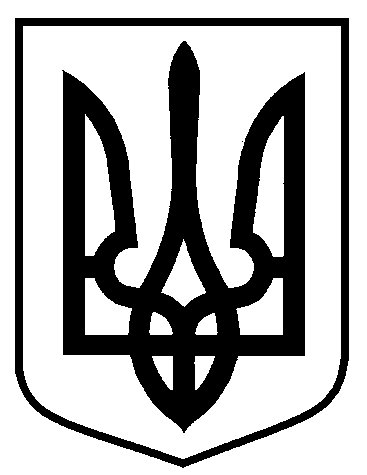 МІСЬКОГО ГОЛОВИм. СумиРОЗРАХУНОКвитрат на проведення навчально-тренувального збору з пауерліфтингу(дві тисячі сімсот тридцять грн 00 коп.)Начальник відділу фізичної культури та спорту				        Є.О. Обравіт від  11.09.2023  № 295-Р              Про проведення навчально-тренувального збору з пауерліфтингуНа виконання рішення Сумської міської ради від 24 листопада          2021 року № 2509-МР «Про затвердження «Програми розвитку фізичної культури і спорту Сумської міської територіальної громади на 2022 – 2024 роки» зі змінами (завдання 1 підпрограма 2), керуючись пунктом 20 частини четвертої статті 42 Закону України «Про місцеве самоврядування в Україні»:На виконання рішення Сумської міської ради від 24 листопада          2021 року № 2509-МР «Про затвердження «Програми розвитку фізичної культури і спорту Сумської міської територіальної громади на 2022 – 2024 роки» зі змінами (завдання 1 підпрограма 2), керуючись пунктом 20 частини четвертої статті 42 Закону України «Про місцеве самоврядування в Україні»:На виконання рішення Сумської міської ради від 24 листопада          2021 року № 2509-МР «Про затвердження «Програми розвитку фізичної культури і спорту Сумської міської територіальної громади на 2022 – 2024 роки» зі змінами (завдання 1 підпрограма 2), керуючись пунктом 20 частини четвертої статті 42 Закону України «Про місцеве самоврядування в Україні»:         1. Відділу фізичної культури та спорту Сумської міської ради        (Обравіт Є.О.) провести у вересні 2023 року навчально-тренувальний збір з пауерліфтингу провідній спортсменці міста Рикун Анні Юріївні  з метою якісної підготовки до Кубку України.         1. Відділу фізичної культури та спорту Сумської міської ради        (Обравіт Є.О.) провести у вересні 2023 року навчально-тренувальний збір з пауерліфтингу провідній спортсменці міста Рикун Анні Юріївні  з метою якісної підготовки до Кубку України.         1. Відділу фізичної культури та спорту Сумської міської ради        (Обравіт Є.О.) провести у вересні 2023 року навчально-тренувальний збір з пауерліфтингу провідній спортсменці міста Рикун Анні Юріївні  з метою якісної підготовки до Кубку України.          2. Департаменту фінансів, економіки та інвестицій Сумської міської ради (Липова С.А.) здійснити в установленому порядку фінансування видатків у сумі 2730 (дві тисячі сімсот тридцять) грн 00 коп. на проведення заходу, передбачених в бюджеті Сумської міської територіальної громади на 2023 рік згідно з КПКВК 0215012 «Проведення навчально-тренувальних зборів і змагань з неолімпійських видів спорту» (розрахунок додається).          2. Департаменту фінансів, економіки та інвестицій Сумської міської ради (Липова С.А.) здійснити в установленому порядку фінансування видатків у сумі 2730 (дві тисячі сімсот тридцять) грн 00 коп. на проведення заходу, передбачених в бюджеті Сумської міської територіальної громади на 2023 рік згідно з КПКВК 0215012 «Проведення навчально-тренувальних зборів і змагань з неолімпійських видів спорту» (розрахунок додається).          2. Департаменту фінансів, економіки та інвестицій Сумської міської ради (Липова С.А.) здійснити в установленому порядку фінансування видатків у сумі 2730 (дві тисячі сімсот тридцять) грн 00 коп. на проведення заходу, передбачених в бюджеті Сумської міської територіальної громади на 2023 рік згідно з КПКВК 0215012 «Проведення навчально-тренувальних зборів і змагань з неолімпійських видів спорту» (розрахунок додається).          3. Відділу бухгалтерського обліку та звітності Сумської міської ради (Костенко О.А.) здійснити розрахунки по відділу фізичної культури та спорту згідно з наданими документами.          3. Відділу бухгалтерського обліку та звітності Сумської міської ради (Костенко О.А.) здійснити розрахунки по відділу фізичної культури та спорту згідно з наданими документами.          3. Відділу бухгалтерського обліку та звітності Сумської міської ради (Костенко О.А.) здійснити розрахунки по відділу фізичної культури та спорту згідно з наданими документами.4. Контроль за виконанням даного розпорядження покласти на заступника міського голови з питань діяльності виконавчих органів ради Мотречко В.В.Міський голова                                                                              О.М. Лисенко4. Контроль за виконанням даного розпорядження покласти на заступника міського голови з питань діяльності виконавчих органів ради Мотречко В.В.Міський голова                                                                              О.М. Лисенко4. Контроль за виконанням даного розпорядження покласти на заступника міського голови з питань діяльності виконавчих органів ради Мотречко В.В.Міський голова                                                                              О.М. ЛисенкоОбравіт 70-05-11Розіслати: Костенко О.А., Липовій С.А., Мотречко В.В., Шепелєву О.Є.Обравіт 70-05-11Розіслати: Костенко О.А., Липовій С.А., Мотречко В.В., Шепелєву О.Є.Обравіт 70-05-11Розіслати: Костенко О.А., Липовій С.А., Мотречко В.В., Шепелєву О.Є.Додаток до розпорядження міського голови від   11.09.2023  № 295-Р                     КЕКВ 2240 «Оплата послуг (крім комунальних)»:Оплата послуг з харчування на період участі в НТЗ:Спортсмен  1 чол. х 10 дн. х 273,00 грн=2730,00 грн=Усього:2730,00 грн